Законы движения планет. Космические скорости. Межпланетные полетыРабочий лист Продуктом данного урока будет составление инфографики «Межпланетные перелеты». Фамилия, имя ученика: ___________________________________________Образовательная организация №___________________________________Класс Правила работы:внимательно читайте задания, отвечайте на вопросы, используйте материалы к уроку, ответы и решения оформляйте письменно;активно используйте информационное пространство музея;при необходимости задавайте вопросы учителю с целью получения необходимых сведений и данных.С развитием человечества постепенно изменялось представление о строении нашей Солнечной системы в частности и Вселенной в целом. Сейчас уже практически не осталось вопросов касательно строения и вида нашей Солнечной системы, но так было не всегда.Задание 1. К каждой позиции первого столбца подберите соответствующую позицию второго.Какие ученые предложили такие варианты устройства нашей Солнечной системы? Заполните таблицу ниже (вводный зал, фрески).Сейчас точно определено, что планеты вращаются вокруг Солнца. Именно поэтому название нашей планетарной системы – Солнечная. Интересно, что на начальном этапе развития астрономии считалось, что планеты вращаются по круговым орбитам, но на самом деле это не так.В 1616 году ученый И. Кеплер сформулировал свой первый закон, который звучит так: орбита каждой планеты есть эллипс, в одном из фокусов которого находится Солнце.Задание 2.Ниже на рисунке вы видите изображение орбиты планеты М с Солнцем в одном из фокусов. Вставьте недостающие элементы в блоки на изображении.Недостающие элементы: среднее расстояние планеты от Солнца (СР), афелий (А), перигелий (П).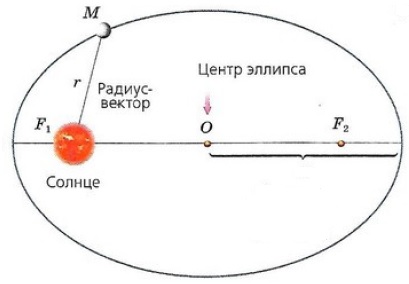 Что такое эксцентриситет? Используя представленный набор слов, составьте определение.Набор слов: расстояния, фокусами, эллипса, к, оси, большей, между, отношение, его.Эксцентриситет – ________________________________________________________________________________________________________________________________________Выберите правильную формулу из предложенных ниже. Отметьте ответ галочкой.Задание 3.12 апреля 1961 года стартовал корабль Ю. Гагарина. Это был первый полет человека в космическое пространство. Он проходил по орбите искусственного спутника Земли с параметрами 181х327 км. Заполните таблицу ниже.Задание 4.Вставьте пропущенные в тексте слова (они могут повторяться). Слова для подстановки: круговой, меньше, равна, больше.Если скорость второго тела ____________ первой космической скорости V1, то оно пролетит некоторое расстояние и затем упадет на первое тело. Если скорость ____________V1, то оно станет спутником и будет вращаться вокруг другого по окружности. По этой причине V1 называют ____________ скоростью.Если скорость тела ____________V2 (вторая космическая, или параболическая), то оно будет двигаться по параболе и покинет сферу притяжения первого тела.Заполните таблицу ниже. С какой минимальной скоростью должна была лететь автоматическая межпланетная станция «Луна-1»? Ответ запишите ниже.Ответ: Отличаются ли значения космических скоростей для других объектов Солнечной системы от значений в таблице? Обоснуйте свой ответ.Ответ:__________________________________________________________________________________________________________________________________________________________________________________________________________________________________________________________________Задание 5.Расставьте в правильном порядке, в поле тяготения каких объектов Солнечной системы находится космический аппарат, который совершает перелет к Марсу. Поставьте цифры от 1 до 3 в графе рядом с названием объекта.	Солнце	Земля	МарсНаиболее выгодным (с точки зрения затрачиваемой энергии) является перелет космического аппарата по полуэллиптической орбите (изображение можно увидеть ниже).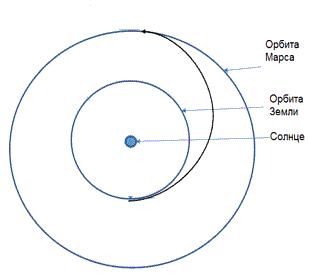 Задание 6.Если космический аппарат совершает перелет к Марсу по полуэллиптической орбите, то где находится Солнце? Ответ запишите ниже.Ответ: ____________________________________________________________Что в таком случае находится в афелии и перигелии полуэллиптической орбиты? Заполните таблицу ниже.Финальное задание. Кроссворд. Для проверки знаний заполните кроссворд.Другое название первой космической скорости.Наиболее удаленная точка орбиты.Ученый, доказавший, что планеты движутся по эллиптическим орбитам.Самая энергоэффективная орбита для перелета космического аппарата к другой планете.Какой космонавт совершил полет с орбитой 181х327 км?Гелиоцентрическая система мираВ центре мироздания Земля, вокруг нее вращаются остальные планетыГеоцентрическая система мираВ центре Солнце, вокруг него вращаются планеты Солнечной системыГелиоцентрическаяГеоцентрическаяНазвание орбитыАфелий, кмПеригелий, кмСкоростьЗначение, км/сПервая космическаяВторая космическаяТретья космическая:АфелийПеригелий43215